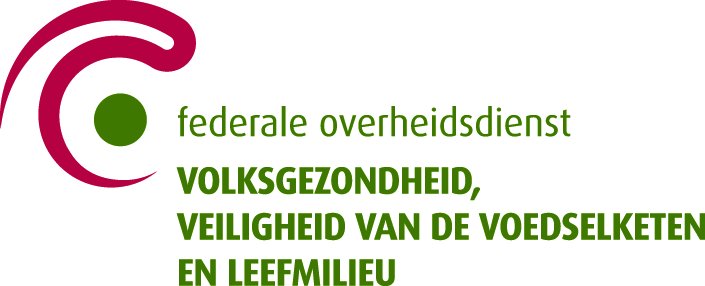 INFOVoor pijler 1 (veilige zorgprocessen) is het thema ‘vrijheidsbeperkende maatregelen’ een keuzethema voor alle psychiatrische ziekenhuizen. Er werden drie criteria over geformuleerd (A3-A6-A9).Deze template gaat over het thema vrijheidsbeperkende maatregelen.Op de laatste bladzijde van deze template staan enkele voorbeelden die deze drie criteria illustreren. Deze werden geformuleerd door de netwerken van psychiatrische ziekenhuizen bij de opmaak van het derde meerjarige programma. Kruis hieronder aan voor welk criterium uw ziekenhuis heeft gekozen.Hierna wordt gevraagd om de actie/project over het gekozen criterium meer gedetailleerd toe te lichten. Gelieve dit te doen op een beknopte manier. onderwerp Beschrijf hieronder het onderwerp van de actie/project, uitgevoerd in 2021, over vrijheidsbeperkende maatregelen. doelstelling Beschrijf hieronder de doelstelling van de actie/project, uitgevoerd in 2021, over vrijheidsbeperkende maatregelen. Beschrijf deze doelstelling specifiek, meetbaar, acceptabel, realistisch en tijdsgebonden (SMART).doelgroepBeschrijf hieronder de doelgroep van de actie/project, uitgevoerd in 2021, over vrijheidsbeperkende maatregelen. Onder doelgroep worden de gebruikers verstaan waarop de actie een invloed heeft of zal hebben. Dit kan een specifieke patiëntengroep zijn, zorgverleners,…interne actorenWelke interne actoren (binnen het ziekenhuis) waren belangrijk voor het welslagen van deze actie?Welke interne actoren waren belangrijk voor het welslagen van deze actie, maar hebben niet geparticipeerd? Wat zal uw ziekenhuis ondernemen om deze interne actoren in de toekomst wel te laten participeren?Beschrijf hieronder expliciet de rol van:•	de directie:•	de (hoofd) arts:•	de (hoofd) verpleegkundige:•	de ziekenhuisapotheker :•	andere actoren (welke):Externe actorenWelke externe actoren (binnen het ziekenhuis) waren belangrijk voor het welslagen van deze actie?Welke externe actoren waren belangrijk voor het welslagen van deze actie, maar hebben niet geparticipeerd? Wat zal uw ziekenhuis ondernemen om deze externe actoren in de toekomst wel te laten participeren?indicatorenWelke structuurindicator(en) gebruikte uw ziekenhuis om de actie op te volgen?Welke procesindicator(en) gebruikte uw ziekenhuis om de actie op te volgen?Welke resultaatsindicator(en) gebruikte uw ziekenhuis om de actie op te volgen? Vermeld hierbij ook het behaalde resultaat en de vooropgestelde streefwaarde.zorgcontinuïteitBeschrijf wat de actie heeft veranderd in het kader van zorgcontinuïteit (binnen het netwerk geestelijke gezondheidzorg).Dank voor het invullen van deze template. Gelieve erop te letten dat alle vragen ingevuld zijn. Indien u de vraag niet kan beantwoorden gelieve dan ‘geen’ of ‘niet uitgevoerd’ in te vullen.Gelieve een WORD-versie van deze template op te laden in Survey Monkey met de volgende vermelding:Erkenningsnummer van uw ziekenhuis - 003 – vrijheidsbeperkende maatregelenCriterium A3:De informatieoverdracht m.b.t vrijheidsbeperkende maatregelen zodanig organiseren dat de patiëntveiligheid en kwaliteit optimaal gewaarborgd is.ITEMS voor dit criterium bij wijze van voorbeeldEr is de mogelijkheid tot het inschakelen van een consultfunctie in complexe zorgsituaties in functie van het doorbreken van een escalatiecyclus.Er is een actueel interdisciplinair behandelplan aanwezig met vermelding van de evaluatiedatum.Per verpleegshift is er een unieke verantwoordelijke voor patiënten met een verhoogd toezicht.Belang van referentiepersonen per afdeling.Er is een afdelingsspecifieke evaluatie met betrekking tot vrijheidsbeperking, zowel structureel als situationeel.Er is een registratiesysteem waarbij alle VBM worden genoteerd (tijd, duur, reden, controles op geregelde tijdstippen incl. beschrijving toestand patiënt, …).Er worden initiatieven ondernomen ter bestrijding van stigma. Het ziekenhuis onderneemt actie om de beeldvorming in de samenleving over het gebruik van VBM realistisch voor te stellen. Bv. informatie op website, in onthaalbrochure, flyers, op patiënten-intranet, etc.In geval van afzondering in een aparte isolatiekamer en/of fixatie dient er steeds met het multidisciplinair een nabespreking te komen om de casus te analyseren: was interventie terecht, is ze correct uitgevoerd, mogelijkheden om reden VBM bij deze patiënten te vermijden in toekomst, heeft de VBM zijn gewenste doel bereikt, …Er wordt op vaste tijdstippen een analyse uitgevoerd m.b.t. VBM (incl. feedback van patiënten en familie), o.m. door een intern jaarrapport, met cijfers (type, tijdstippen), reden, omstandigheden, eventuele verbeteracties. Er is bovendien een terugkoppeling naar de werkvloer (alle afdelingen). De analyse moet zowel op ziekenhuisniveau als per afdeling gebeuren. Alle mogelijke situaties waarbij VBM kan worden toegepast, worden proactief in kaart gebracht om transparantie van de informatie te bekomen. De dwangmedicatie wordt geregistreerd en gemonitord.Criterium A3:De informatieoverdracht m.b.t vrijheidsbeperkende maatregelen zodanig organiseren dat de patiëntveiligheid en kwaliteit optimaal gewaarborgd is.ITEMS voor dit criterium bij wijze van voorbeeldEr is de mogelijkheid tot het inschakelen van een consultfunctie in complexe zorgsituaties in functie van het doorbreken van een escalatiecyclus.Er is een actueel interdisciplinair behandelplan aanwezig met vermelding van de evaluatiedatum.Per verpleegshift is er een unieke verantwoordelijke voor patiënten met een verhoogd toezicht.Belang van referentiepersonen per afdeling.Er is een afdelingsspecifieke evaluatie met betrekking tot vrijheidsbeperking, zowel structureel als situationeel.Er is een registratiesysteem waarbij alle VBM worden genoteerd (tijd, duur, reden, controles op geregelde tijdstippen incl. beschrijving toestand patiënt, …).Er worden initiatieven ondernomen ter bestrijding van stigma. Het ziekenhuis onderneemt actie om de beeldvorming in de samenleving over het gebruik van VBM realistisch voor te stellen. Bv. informatie op website, in onthaalbrochure, flyers, op patiënten-intranet, etc.In geval van afzondering in een aparte isolatiekamer en/of fixatie dient er steeds met het multidisciplinair een nabespreking te komen om de casus te analyseren: was interventie terecht, is ze correct uitgevoerd, mogelijkheden om reden VBM bij deze patiënten te vermijden in toekomst, heeft de VBM zijn gewenste doel bereikt, …Er wordt op vaste tijdstippen een analyse uitgevoerd m.b.t. VBM (incl. feedback van patiënten en familie), o.m. door een intern jaarrapport, met cijfers (type, tijdstippen), reden, omstandigheden, eventuele verbeteracties. Er is bovendien een terugkoppeling naar de werkvloer (alle afdelingen). De analyse moet zowel op ziekenhuisniveau als per afdeling gebeuren. Alle mogelijke situaties waarbij VBM kan worden toegepast, worden proactief in kaart gebracht om transparantie van de informatie te bekomen. De dwangmedicatie wordt geregistreerd en gemonitord.